Коммерческое предложение на оказание дополнительных услуг по подбору вагонов и ускоренной подачи вагонов под погрузку АО «Рефсервис» предлагает своим клиентам дополнительные услуги для оптимизации обеспечения погрузочного процесса.Услуга «Коэффициент за подбор вагона»В случае если под погрузку требуется ИВ-термос определённой грузоподъёмности, то у клиента имеется возможность заказать такую услугу за дополнительную плату. Стоимость предоставления ИВ-термоса с услугой по подбору вагона определённой модели исчисляется с дополнительным коэффициентом в размере 1,10 к действующим ценовым условиям.Услуга «Коэффициент за срочность»В случае если под погрузку требуется вагон (любого типа) менее чем за 10 дней до начала декады погрузки, то стоимость предоставления с услугой по срочной подаче вагона исчисляется с коэффициентом в размере 1,10 к действующим ценовым условиям.В случае одновременного запроса сразу двух указанных услуг, к действующим ценовым условиям применяется коэффициент в размере 1,15.С уважением,Коллектив АО «Рефсервис»E-mail: sales@refservice.ru Tел.: (499) 262-99-88 (доб. 11162, 11046, 11096)
www.refservice.ru 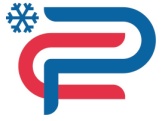 АКЦИОНЕРНОЕ ОБЩЕСТВО «РЕФСЕРВИС»ул. Нижняя Красносельская, дом  40/12, корп. 20, Москва, 105066, www.refservice.ru, тел.: (499) 262-99-88ИНН/ОГРН 7708590286 / 1067746290435, sales@refservice.ru